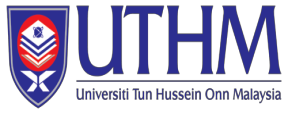 FAKULTI KEJURUTERAAN AWAM DAN ALAM BINAUNIVERSITI TUN HUSSEIN ONN MALAYSIAEVALUATION OF RESEARCH PROGRESSMASTER OF CIVIL ENGINEERING – RESEARCH (KFA)PresentationReport* Very Poor [1]; Poor [2]; Fair [3]; Good [4]; Excellent [5]GUIDELINES FOR EVALUATIONFor each aspect evaluated, please give a rating of 1 - 5, according to the stipulated criteria. Multiply the rating with its weightage to obtain the marks for each aspect.Assessors need to select the items being assessed according to the suitability of the student's writing method.Below is the guide for interpreting scores and the corresponding proposed action in evaluating the research proposal of a student.EVALUATION OF RESEARCH PROPOSAL MASTER OF CIVIL ENGINEERING – RESEARCH (KFA)This form will be returned to the student for the improvement work. Please provide comprehensive comments. Students need to respond to every comment given by the Panel and discuss with the Supervisor regarding the corrections made. Use an attachment if required.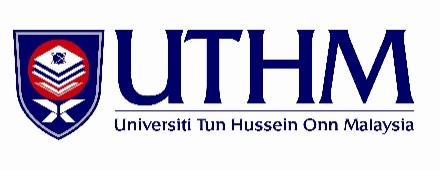 FACULTY OF CIVIL ENGINEERING AND BUILT ENVIRONMENTUNIVERSITI TUN HUSSEIN ONN MALAYSIA EVALUATION OF RESEARCH PROGRESSMASTER OF CIVIL ENGINEERING -  RESEARCH (KFA)Description of instrument:This assessment instrument is to be used by the supervisor and the assessor. Its purpose is to help improve the validity of the assessment system in terms of its reliability and transparency.The functions of this instrument are as follows:ASSESSMENT GUIDELINES1) This instrument   comprises   EIGHT key areas as well as three aspects of presentation to be evaluated.2) For  each  aspect  evaluated,  please  give  a  rating  of  1  to  5,  according  to  the stipulated criteria.3) Multiply the rating with its weightage to obtain the marks for each aspect.4) Add all the marks (3 parts) to get the total score.5) Sign in the given column.GUIDELINES FOR EVALUATING THESISBelow is the guide for interpreting scores and the corresponding proposed action when this instrument is used in evaluating thesis.User 	MarksObtainedInterpretation 	Proposed ActionAssessor	<65 	Unsatisfactory 	Discuss weaknesses, corrections and /or re-presentation with the student≥65 	Satisfactory 	ApprovedPRESENTATION1.0 CONTENT AND INFORMATION (30%) PLO6 PLO92.0 QUALITY OF PRESENTATION (20%)PLO 9 PLO53.0 MASTERY OF KNOWLEDGE (25%) PLO 14.0 ATITUDE AND VERBAL ABILITY (25%) PLO11REPORT1. ABSTRACT (10%) – PLO12. INTRODUCTION (10%) - PLO13. LITERATURE REVIEW (15%) – PLO14. RESEARCH METHODOLOGY (15%) – PLO35. RESULT AND DISCUSSION (20%) – PLO26. CONCLUSIONS AND RECOMMENDATIONS (20%) – PLO27. REFERENCE (5%) – PLO6 8. LANGUAGE AND WRITING STYLE (5%) – PLO11 Student's Name:Matriculation No.:Title :Method of Writing:  Conventional  Industry  PublicationNoItemWeightageRating*Please Tick [√]Rating*Please Tick [√]Rating*Please Tick [√]Rating*Please Tick [√]Rating*Please Tick [√]MarkNoItemWeightage12345Mark1Content and Information6.0/  302Quality of Presentation4.0/  203Mastery of Knowledge5.0/  254Aptitude and Verbal Ability5.0/  25JUMLAH/ TOTALJUMLAH/ TOTALJUMLAH/ TOTALJUMLAH/ TOTALJUMLAH/ TOTALJUMLAH/ TOTALJUMLAH/ TOTALJUMLAH/ TOTAL/100NoItemWeightageRating *Please Tick [√]Rating *Please Tick [√]Rating *Please Tick [√]Rating *Please Tick [√]Rating *Please Tick [√]MarkNoItemWeightage12345Mark1Abstract2.0/  102Introduction / Project background2.0/  103Literature review / Review on current practices3.0/  154Methodology / Methodology based on project outcome3.0/  155Result and Discussion / Final Project Findings4.0/  206Conclusion and Recommendation4.0/  207Reference1.0/	58Writing Format1.0/	5TOTAL/100Signature:Assessor's Name:Date:UserMarkInterpretationProposed ActionAssessor<65≥65UnsatisfactorySatisfactoryDiscuss weaknesses, corrections and /or re-presentation with the student.ApprovedNo.ChapterCommentCorrection / Response from Student1Title2Abstract3Introduction / Project background3Literature review / Review on Current Practices4Methodology / Methodology based on project outcome5Result and Discussion / Final Project Findings6Conclusion and Recommendation7Reference8Writing Format9PublicationStudent’s article suitable to be published in (please tick one) :Journal   Proceeding None of the above  UserFunctions of InstrumentAssessorA marking guide for approving thesis reports to the next level.Note:  Assessors will receive instruments upon appointment by the faculty.CriteriaRatingWeightage  Demonstrate effective communication skill via oral   presentationPresentation is very solid and fully cover      the main  contentContent arrangement is very goodTime management is very good Shows a very good confidence level, eye contact and posture.Excellent[5]4Demonstrate effective communication skill via oral presentationPresentation is solid and almost fully cover the main  contentContent arrangement is goodTime management is goodShows a good confidence level, eye contact and posture.Good[4]4Demonstrate effective communication skill via oral presentationPresentation is satisfactory and partially cover the main contentContent arrangement is satisfactoryTime management is satisfactoryShows a satisfactory confidence level, eye contact and posture.Fair[3]4Demonstrate effective communication skill via oral presentationPresentation is not solid and almost not cover the main content Content arrangement is poorTime management is poorShows a poor confidence level, eye contact and posture.Poor[2]4Demonstrate effective communication skill via oral presentationPresentation is very weak and not cover the main contentNo time management at allShows a very weak confidence level, eye contact and posture.Very Poor[1]4CriteriaRatingWeightage  Demonstrated contributing to research that broadens the frontier   of knowledge in the relevant field Show the high ability in mastering of knowledge.Know highly detail on study was conducted  Show the high ability to undertake and analysis the problem with true method of evaluation, supporting by the literature High ability to justify the importance/contribution of the studyExcellent[5]5  Demonstrated contributing to research that broadens the frontier   of knowledge in the relevant field Show the ability in mastering of knowledge.Know detail on study was conducted  Show the ability to undertake and analysis the problem with true method of evaluation, supporting by the literature Able to justify the importance/contribution of the study Good[4]5  Demonstrated contributing to research that broadens the frontier   of knowledge in the relevant field Show the less ability in mastering of knowledge.Know less detail on study was conducted  Show less ability to undertake and analysis the problem with  true method of evaluation, supporting by the literature Weak ability to give justification for the resultsKnow less detail the Importance/contribution of the studyFair[3]5  Demonstrated contributing to research that broadens the frontier   of knowledge in the relevant field Show the no ability in mastering of knowledge.Know less on study was conducted  Show no ability to undertake and analysis the problem with true method of evaluation, supporting by the literature Very weak ability to justify the importance/contribution of the study Poor[2]5  Demonstrated contributing to research that broadens the frontier   of knowledge in the relevant field Does not mastering of knowledge.Does not know on study was conducted  Does not know to undertake and analysis with true method of evaluation, supporting by the literature Not able to justify the importance/contribution of the study Very Poor[1]5CriteriaRatingWeightageAbility to answer technical questions in a concise and precise manner.• Able to answer all questions very effectively• The answers given are highly relevantAble to elaborate the answer with highly relevant supporting sources Excellent[5]5Ability to answer technical questions in a concise and precise manner.Able to answer all questions effectivelyThe answers given are relevantAble to elaborate the answer with relevant supporting sources Good[4]5Ability to answer technical questions in a concise and precise manner.Able to answer all questions moderately wellSome of the answers given are irrelevantElaborate the answer with irrelevant supportingFair[3]5• Unable to answer some questionsPoor[2]5• Unable to answer all questionsVery Poor[1]5CriteriaRatingWeightageMarks (Rati ng XWeightage)SignatureThere are statements that very clearly  include the following:• Background of research.• Purpose / objectives of research.• Methodology.• Results.• Conclusion.Excellent[5]2.0There are statements that clearly  include the following:• Background of research.• Purpose / objectives of research.• Methodology.• Results.• Conclusion.Good[4]2.0There are statements that satisfactorily include the following:• Background of research.• Purpose / objectives of research.• Methodology.• Results.• Conclusion.Fair[3]2.0There are statements that vaguely include the following:• Background of research.• Purpose / objectives of research.• Methodology.• Results.• Conclusion.Poor[2]2.0There are no statements that include the following:• Background of research.• Purpose / objectives of research.• Methodology.• Results.• Conclusion.Very Poor[1]2.0CriteriaRatingWeightageOriginality of research is well demonstrated contributing to research that broadens the frontier of knowledge in the relevant field; through very clearly defined:• The analytical of problem being investigated (objectives/questions/ hypotheses)• Supporting literature• Justification for the study• Importance / contribution of the study• Limitations / scope of the studyExcellent[5]2.0Originality of research is well demonstrated contributing to research that broadens the frontier of knowledge in the relevant field; through clearly defined:• The analytical of problem being investigated (objectives/questions/ hypotheses)• Supporting literature• Justification for the study• Importance / contribution of the study• Limitations / scope of the studyGood[4]2.0Originality of research is well demonstrated contributing to research that broadens the frontier of knowledge in the relevant field; through satisfactory defined:• The analytical of problem being investigated (objectives/questions/ hypotheses)• Supporting literature• Justification for the study• Importance / contribution of the study• Limitations / scope of the studyFair[3]2.0Originality of research is well demonstrated contributing to research that broadens the frontier of knowledge in the relevant field; through vaguely defined:• The analytical of problem being investigated (objectives/questions/ hypotheses)• Supporting literature• Justification for the study• Importance / contribution of the study• Limitations / scope of the studyPoor[2]2.0There are no statements on the originality of research that include the following:• The problem being investigated (objectives / questions / hypotheses)• Supporting literature• Justification for the study• Importance of the study• Limitations / scope of the studyVery Poor[1]2.0CriteriaRatingWeightageSpecialized research approaches on the solutions to the problems in the relevant field are generated using scientific skills through:• Very relevant and comprehensive literature review.• Critically written literature review.• Relevant and up to date literature.• Its sources of reference are extremely reliable (from verified journals or original sources), relevant, balance and up to date literature.Excellent[5]3.0Specialized research approaches on the solutions to the problems in the relevant field are generated using scientific skills through:• Relevant and comprehensive literature review.• Well written literature review.• Relevant and up to date literature.• Its sources of reference are reliable (from verified journals or original sources), relevant, balance and up to date literature.Good[4]3.0Specialized research approaches on the solutions to the problems in the relevant field are generated using scientific skills through:• Only slightly relevant and slightly comprehensive literature review.• General terms written literature review.• Its sources of reference are less reliable.Fair[3]3.0Specialized research approaches on the solutions to the problems in the relevant field are generated using scientific skills through:• Irrelevant literature review.• Not well written literature review.• Its sources of reference are unreliable.Poor[2]3.0Specialized research approaches on the solutions to the problems in the relevant field are generated using scientific skills through:• Irrelevant literature review.• Poorly written literature review.• Does not have any suitable sources of referenceVery Poor[1]3.0CriteriaRatingWeightageConduct practical work skills professionally with minimal supervision and adhere to legal, ethical and professional codes of practice demonstrated by: • Highly adhering to established procedures and processes (including ethics).• Selecting highly suitable techniques, methods etc. for achieving research objectives.• Giving great detail justifications for research techniques, methods, procedures etc.Excellent[5]3.0Conduct practical work skills professionally with minimal supervision and adhere to legal, ethical and professional codes of practice demonstrated by: • Adhering to established procedures and processes (including ethics).Selecting good techniques, methods etc. for achieving research objectives.• Giving detail justifications for research techniques, methods, procedures etc.Good[4]3.0Conduct practical work skills professionally with minimal supervision and adhere to legal, ethical and professional codes of practice demonstrated by: • Less adhering to established procedures and processes (including ethics).Selecting suitable techniques, methods etc. for achieving research objectives.• Giving general terms justifications for research techniques, methods, procedures etc.Fair[3]3.0Conduct practical work skills professionally with minimal supervision and adhere to legal, ethical and professional codes of practice demonstrated by: • Not adhering to established procedures and processes (including ethics).• Selecting less suitable techniques, methods etc. for achieving research objectives.• Giving not very well justifications for research techniques, methods, procedures etc.Poor[2]3.0Conduct practical work skills professionally with minimal supervision and adhere to legal, ethical and professional codes of practice demonstrated by: • Not state procedures and processes.• Not state techniques, methods etc. for achieving research objectives.• Not state justifications for research techniques, methods, procedures etc.Very Poor[1]3.0CriteriaRatingWeightageConduct standard and specialized research approaches to innovative ideas through knowledge and understanding in latest development demonstrated by: • Data is analyzed using highly suitable methods• Data is presented using highly suitable techniques• Discussion of findings is highly  structured and critical, taking into account the findings of previous researchers• Interpretation of findings is very  accurate  and is comprehensively linked to the overall objectives / hypothesesExcellent[5]4.0Conduct standard and specialized research approaches to innovative ideas through knowledge and understanding in latest development demonstrated by • Data is analyzed using good methods• Data is presented using good techniques• Discussion of findings is structured  and critical, taking into account the findings of previous researchers• Interpretation of findings is accurate  and is linked to the objectives / hypothesesGood[4]4.0Conduct standard and specialized research approaches to innovative ideas through knowledge and understanding in latest development demonstrated by• Data is analyzed using satisfactory methods• Data is presented using satisfactory techniques• Discussion of findings is structured  and critical, taking into account the findings of previous researchers• Interpretation of findings is good and is linked to the objectives /hypothesesFair[3]4.0Conduct standard and specialized research approaches to innovative ideas through knowledge and understanding in latest development demonstrated by• Data is analyzed using methods that are not quite suitable• Data is presented using techniques that are not quite suitable• Discussion of findings is inadequately structured and critical, and did not take into account the findings of previous researchers• Interpretation of findings is not linked to the objectives / hypothesesPoor[2]4.0Conduct standard and specialized research approaches to innovative ideas through knowledge and understanding in latest development demonstrated by• Data is analyzed using unsuitable methods• Data is presented using unsuitable techniques• Discussion of findings is unstructured and uncritical• The findings are not interpretedVery Poor[1]4.0CriteriaRatingWeightageRelate knowledge and understanding in latest development in the relevant field demonstrated by:      • The conclusion very clearly  describes the key findings of the study• The conclusion is highly consistent with and is linked to the objectives of the study• The proposed follow-up actions are extremely significantExcellent[5]4.0Relate knowledge and understanding in latest development in the relevant field demonstrated by:      • The conclusion clearly  describes the key findings of the study• The conclusion is consistent with and is linked to the objectives of the study• The proposed follow-up actions are significantGood[4]4.0Relate knowledge and understanding in latest development in the relevant field demonstrated by:      • The conclusion satisfactorily describes the key findings of the study• The conclusion is satisfactory and is linked to the objectives of the study• The proposed follow-up actions are satisfactoryFair[3]4.0Relate knowledge and understanding in latest development in the relevant field demonstrated by:      • The conclusion vaguely describes the key findings of the study• The conclusion is not quite suitable• The proposed follow-up actions are not quite suitablePoor[2]4.0Relate knowledge and understanding in latest development in the relevant field demonstrated by:      • The conclusion does not describe the key findings of the study• The conclusion is unsuitable• The proposed follow-up actions are unsuitableVery Poor[1]4.0CriteriaRatingWeightageManage information by using suitable digital technologies and appropriate software demonstrated by:    • Sources of reference are very reliable (from verified journals or original sources)• All sources of citations are stated in the text and in the list of references• References are written according to the prescribed formatExcellent[5]1.0Manage information by using suitable digital technologies and appropriate software demonstrated by:    • Sources of reference are reliable  (from verified journals or original sources)• All sources of citations are stated in the text and in the list of references• References are written according to the prescribed formatGood[4]1.0Manage information by using suitable digital technologies and appropriate software demonstrated by:    • Sources of reference are suitable (from verified journals or original sources)• All sources of citations are stated in the text and in the list of references• References are written according to the prescribed formatFair[3]1.0Manage information by using suitable digital technologies and appropriate software demonstrated by:    • Sources of reference are not very reliable• Not all sources of citations are stated in the text and in the list of references• References are written according to the prescribed formatPoor[2]1.0Manage information by using suitable digital technologies and appropriate software demonstrated by:    • Sources of reference are unreliable• None of the sources of citations are stated in the text and in the list of references• References are not written  according  to the prescribed formatVery Poor[1]1.0CriteriaRatingWeightageDemonstrate adherence to legal, ethical and professional codes of practice demonstrated by: • Follows the format of UTHM’s Thesis Writing Guide very closely• Uses a very good and consistent writing style• There is continuity and a very accurate unity of ideasExcellent[5]1.0Demonstrate adherence to legal, ethical and professional codes of practice demonstrated by: • Follows the format of UTHM’s Thesis Writing Guide closely• Uses a good and consistent writing style• There is continuity and an accurate  unity of ideasGood[4]1.0Demonstrate adherence to legal, ethical and professional codes of practice demonstrated by: • Follows the format of UTHM’s Thesis Writing Guide reasonably• Uses an appropriate  writing style• There is continuity and an reasonable unity of ideasFair[3]1.0Demonstrate adherence to legal, ethical and professional codes of practice demonstrated by: • Roughly follows the format of UTHM’s Thesis Writing Guide• Uses a not very appropriate  writing style• Lacks continuity and unity of ideasPoor[2]1.0Demonstrate adherence to legal, ethical and professional codes of practice demonstrated by: • Does not follow the format of UTHM’s Thesis Writing Guide• Uses an inappropriate writing style• There is no continuity and unity of ideasVery Poor[1]1.0